基本信息基本信息 更新时间：2024-04-05 00:01  更新时间：2024-04-05 00:01  更新时间：2024-04-05 00:01  更新时间：2024-04-05 00:01 姓    名姓    名马坤马坤年    龄23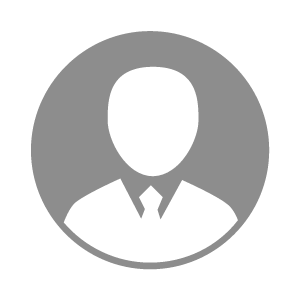 电    话电    话下载后可见下载后可见毕业院校黑龙江农业经济职业学院邮    箱邮    箱下载后可见下载后可见学    历大专住    址住    址期望月薪5000-10000求职意向求职意向产品检验员,质量检测员,行政专员产品检验员,质量检测员,行政专员产品检验员,质量检测员,行政专员产品检验员,质量检测员,行政专员期望地区期望地区黑龙江省|山东省|吉林省|辽宁省黑龙江省|山东省|吉林省|辽宁省黑龙江省|山东省|吉林省|辽宁省黑龙江省|山东省|吉林省|辽宁省教育经历教育经历就读学校：黑龙江农业经济职业学院 就读学校：黑龙江农业经济职业学院 就读学校：黑龙江农业经济职业学院 就读学校：黑龙江农业经济职业学院 就读学校：黑龙江农业经济职业学院 就读学校：黑龙江农业经济职业学院 就读学校：黑龙江农业经济职业学院 工作经历工作经历工作单位：西普贸易有限公司 工作单位：西普贸易有限公司 工作单位：西普贸易有限公司 工作单位：西普贸易有限公司 工作单位：西普贸易有限公司 工作单位：西普贸易有限公司 工作单位：西普贸易有限公司 自我评价自我评价对工作持进取认真的态度，职责心强，为人诚恳，细心，乐观，稳重，有良好的团队精神，能快速适应工作环境，并能在实际工作中不断学习，不断完善自我，做好本职工作。我是一个进取，乐观，务实，不断学习，奋力进取的人。不想落后，也不愿落后：落后，失去成功的一切机会。学习也是必不可少的，没有知识是很难成功的同时，为自我争取更多的机会的实践，去成功！对工作持进取认真的态度，职责心强，为人诚恳，细心，乐观，稳重，有良好的团队精神，能快速适应工作环境，并能在实际工作中不断学习，不断完善自我，做好本职工作。我是一个进取，乐观，务实，不断学习，奋力进取的人。不想落后，也不愿落后：落后，失去成功的一切机会。学习也是必不可少的，没有知识是很难成功的同时，为自我争取更多的机会的实践，去成功！对工作持进取认真的态度，职责心强，为人诚恳，细心，乐观，稳重，有良好的团队精神，能快速适应工作环境，并能在实际工作中不断学习，不断完善自我，做好本职工作。我是一个进取，乐观，务实，不断学习，奋力进取的人。不想落后，也不愿落后：落后，失去成功的一切机会。学习也是必不可少的，没有知识是很难成功的同时，为自我争取更多的机会的实践，去成功！对工作持进取认真的态度，职责心强，为人诚恳，细心，乐观，稳重，有良好的团队精神，能快速适应工作环境，并能在实际工作中不断学习，不断完善自我，做好本职工作。我是一个进取，乐观，务实，不断学习，奋力进取的人。不想落后，也不愿落后：落后，失去成功的一切机会。学习也是必不可少的，没有知识是很难成功的同时，为自我争取更多的机会的实践，去成功！对工作持进取认真的态度，职责心强，为人诚恳，细心，乐观，稳重，有良好的团队精神，能快速适应工作环境，并能在实际工作中不断学习，不断完善自我，做好本职工作。我是一个进取，乐观，务实，不断学习，奋力进取的人。不想落后，也不愿落后：落后，失去成功的一切机会。学习也是必不可少的，没有知识是很难成功的同时，为自我争取更多的机会的实践，去成功！对工作持进取认真的态度，职责心强，为人诚恳，细心，乐观，稳重，有良好的团队精神，能快速适应工作环境，并能在实际工作中不断学习，不断完善自我，做好本职工作。我是一个进取，乐观，务实，不断学习，奋力进取的人。不想落后，也不愿落后：落后，失去成功的一切机会。学习也是必不可少的，没有知识是很难成功的同时，为自我争取更多的机会的实践，去成功！对工作持进取认真的态度，职责心强，为人诚恳，细心，乐观，稳重，有良好的团队精神，能快速适应工作环境，并能在实际工作中不断学习，不断完善自我，做好本职工作。我是一个进取，乐观，务实，不断学习，奋力进取的人。不想落后，也不愿落后：落后，失去成功的一切机会。学习也是必不可少的，没有知识是很难成功的同时，为自我争取更多的机会的实践，去成功！其他特长其他特长